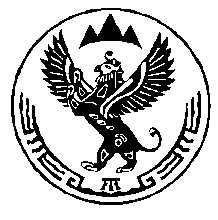 КОМИТЕТ ВЕТЕРИНАРИИ С  ГОСВЕТИНСПЕКЦИЕЙ     РЕСПУБЛИКИ АЛТАЙП Р И К А З«___» ________ 2020 год                                                                               № ___г. Горно-АлтайскО внесении изменений в Правилаорганизации деятельности приютов для животных и установления норм содержания животных в них на территории Республики АлтайВ соответствии с Положением о Комитете ветеринарии с Госветинспекцией Республики Алтай, утвержденным постановлением Правительства Республики Алтай от 07.05.2020 № 161, п р и к а з ы в а ю:1. Внести в приказ Комитета ветеринарии с Госветинспекцией Республики Алтай от 01.04.2020 № 112-П «Об утверждении Правил организации деятельности приютов для животных и установления норм содержания животных в них на территории Республики Алтай» (официальный портал Республики Алтай в сети «Интернет»: www.altai-republic.ru, 2020, 1 апреля) следующие изменения:1) раздел I дополнить пунктом 1.14 следующего содержания:«Владельцы приютов обязаны предоставлять животных по месту их содержания по требованию должностных лиц органов государственного надзора в области обращения с животными при проведении ими проверок.»;2) в разделе III:пункт 3.1 дополнить абзацем 2 следующего содержания: «Предельное время проведения указанных услуг должно составлять 12 минут (без учета оказания неотложной ветеринарной помощи).»;пункт 3.2 дополнить абзацем 2 следующего содержания:«Журнал учета и регистрации животного без владельца в приюте для животных ведется на бумажных и (или) в форме электронных документов.»;3) в разделе V:в пункте 5.6 слово «производится» заменить словом «проводится»;4) в разделе VI:в пункте 6.1 слово «производиться» заменить словом «проводиться»;5) в разделе VII:в пункте 7.4 слово «представлять» заменить словом «предоставлять»;6) в разделе VIII:пункт 8.2 изложить в следующей редакции: «Ведение учета и регистрации, поступивших в приют и выбывших из приюта животных и хранение соответствующих учетных сведений осуществляется на бумажных носителях и (или) в форме электронных документов, срок хранения которых составляет три года со дня выбытия или смерти животного.»;	7) раздел IX дополнить пунктом 9.14 следующего содержания:«Размеры входов в предназначенные для содержания животных помещения должны быть достаточными для свободного и безопасного перемещения работников, занимающихся обслуживанием животных. Размеры проходов между вольерами, клетками, будками и иными сооружениями должны быть достаточными для свободного и безопасного перемещения работников, занимающихся обслуживанием животных.». 2. Старшему инспектору-делопроизводителю обеспечить доведение настоящего приказа до подведомственных Комитету учреждений ветеринарии и муниципальных образований в Республике Алтай.3. Разместить настоящий приказ на официальном сайте Комитета в информационно-телекоммуникационной сети Интернет.4. Контроль за исполнением настоящего приказа оставляю за собой.Председатель                                                                                      А.П. Тодошев